T.C.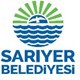 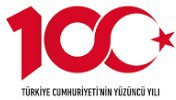 SARIYER BELEDİYE BAŞKANLIĞIYazı İşleri MüdürlüğüSayı	:	E-66926541-301.01-209872	25.06.2024Konu  :	Meclis İlanıSARIYER BELEDİYE BAŞKANLIĞINDANİLAN5393 sayılı Belediye Kanunu’nun 20. Maddesi gereğince, “her ayın birinci haftası” toplanacak olan Sarıyer İlçe Belediye Meclisinin 9. Seçim Dönemi, 1. Toplantı Yılı, Temmuz Ayı Toplantıları, Sarıyer İlçesi, Pınar Mahallesi, Günyüzü Caddesi, A Blok, No: 2’ de bulunan Sarıyer Belediye Başkanlığı Meclis Toplantı Salonunda 01 Temmuz 2024 Pazartesi – 05 Temmuz 2024 Cuma tarihleri arasında yapılacaktır.Temmuz Ayı Toplantılarının ilk birleşimi 01 Temmuz 2024 Pazartesi günü saat 10:00’dayapılacağından, bilgi ve teşriflerinizi rica ederim.GÜNDEM :- Açılış ve YoklamaDestek Hizmetleri Müdürlüğü Çalışma Yönetmeliği hk. Başkanlık TeklifiMuhtarlık İşleri Müdürlüğü Çalışma Yönetmeliği hk. Başkanlık TeklifiZabıta Müdürlüğü Çalışma Yönetmeliği hk. Başkanlık TeklifiSağlık İşleri Müdürlüğü Çalışma Yönetmeliği hk. Başkanlık TeklifiYazı İşleri Müdürlüğü Çalışma Yönetmeliği hk. Başkanlık Teklifi- Müdürlüklerden Gelen Başkanlık TeklifleriMustafa Oktay AKSU Belediye BaşkanıBu belge güvenli elektronik imza ile imzalanmıştır.	[R:6811793]Doğrulama Kodu : 17339	Doğrulama Adresi : https://www.turkiye.gov.tr/sariyer-belediyesi-ebysBu belge güvenli elektronik imza ile imzalanmıştır.	[R:6811793]Doğrulama Kodu : 17339	Doğrulama Adresi : https://www.turkiye.gov.tr/sariyer-belediyesi-ebys